为了逃避罚赎竟然宣布叛教，然后悔过自新！أعلن ردّته فراراً من الكفارة ثم تاب وندم !![باللغة الصينية ]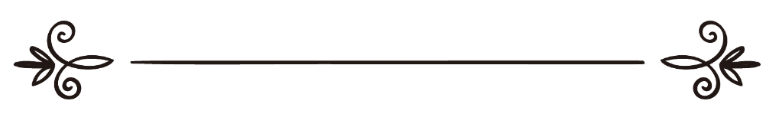 来源：伊斯兰问答网站مصدر : موقع الإسلام سؤال وجواب编审: 伊斯兰之家中文小组مراجعة: فريق اللغة الصينية بموقع دار الإسلام为了逃避罚赎竟然宣布叛教，然后悔过自新！问：我就直接提出长期以来使我无法入眠的自己的问题，当我十五岁的时候，在斋月的一个白天我手淫自慰，之后我意识到自己犯了罪恶，并寻找关于我所犯的罪恶的教法律例，我认为自己必须要交纳与发生性行为一样的罚赎，我觉得自己根本无法做到，于是我就心里想：“我如果叛教而成为异教徒（求主佑护），然后我又重新信仰伊斯兰，这样真主就会饶恕我的一切罪恶，我也就可以免交坏斋的罚赎。”就这样，我像精神失常的人一样说：“我现在就是异教徒了，我明天要信仰伊斯兰。”我现在已经三十岁了，我对这件事情一直念念不忘；每当我想起这件事情的时候，我就求真主饶恕，我作证“万物非主，唯有真主；穆罕默德是真主的使者。”我就决心终身封斋和礼拜，就这样一直到了今天。我是否必须要接受刑法的惩治，就是要被处死，直到真主接受我的忏悔？答：一切赞颂全归真主恶魔一直会向人粉饰虚伪的行为，逐渐使人违法犯罪、胡作非为，最终不知不觉地陷入最丑恶和最严重的罪行（以物配主），他还对自己的所作所为沾沾自喜。一个人怎么可能因为逃避连续两个月的斋戒而竟然背叛伟大的真主呢？！背叛真主的人绝对不能进入乐园！这样做的人犹如向烈火求助免除酷热一样，逃避了一件事情而又陷入了另一件更为丑恶和严重的事情。须知，这种投机取巧的行为不会使他免除必须要履行的义务，因为这是被禁止的投机取巧的行为，而且绝对是最严重的被禁止的事项，学者们有一个原则“投机取巧不能免除义务，也不能使非法的事情变成合法的。”一个人如果胆敢以身涉险，犯下如此严重的罪恶，他难道保证真主一定会宽限他，让他有机会悔过自新，重新回归吗？难道他不担心宣布叛教的那一刻会是他生命的最后一刻吗？求主佑护！如果那样，他的一切功修就会付之东流，他就会成为火狱的居民，永居其中。难道他不害怕真主惩治他的这种丑恶行为，而使他无法悔过自新，没有重新回归伊斯兰的机会吗？“当他们背离正道的时候，真主使他们的心背离真理；真主是不引导悖逆的民众的。”（61：5）总而言之，你贸然而做的这件事情是非常严重的，令信士毛骨悚然，一切赞颂，全归真主。他使你有机会悔过自新，我们希望真主已经接受了你的忏悔，并饶恕了你的罪恶。你的忏悔完美的现象就是要多做善功，如记念真主、诵读《古兰经》、求主饶恕、学习知识、教授知识、施舍财物和召人信仰真主等，诸如此类的善功非常多，你要努力履行，则真主会饶恕你的一切罪恶。伟大的真主说：“悔罪信道，并且力行善功，永循正道者，我对于他，确是至赦的。”（20：82）第二：背叛伊斯兰的人的惩罚就是处死，因为先知（愿主福安之）说：“谁背叛了他的宗教，你们可以杀之。”《布哈里圣训实录》（3017段）辑录。包括哈奈非学派、沙菲尔学派和罕百里学派在内的大众学者主张：对悔过自新、重新回归伊斯兰的人可以免除这种惩罚，这与你的情况是非常符合的。敬请参阅《穆额尼》( 9 / 18 )和伊玛目脑威所著的《穆斯林圣训实录注释》( 12 / 208 ) 。第三：至于在斋月的白天手淫自慰的教法律例就是他当日的斋戒已经无效了，他只需要还补这一天的斋戒就可以了，而不是要缴纳发生性行为的罚赎。我们在（50632）号问题的回答中已经阐明了：只有在发生性行为的情况下，必须要交纳罚赎。真主至知！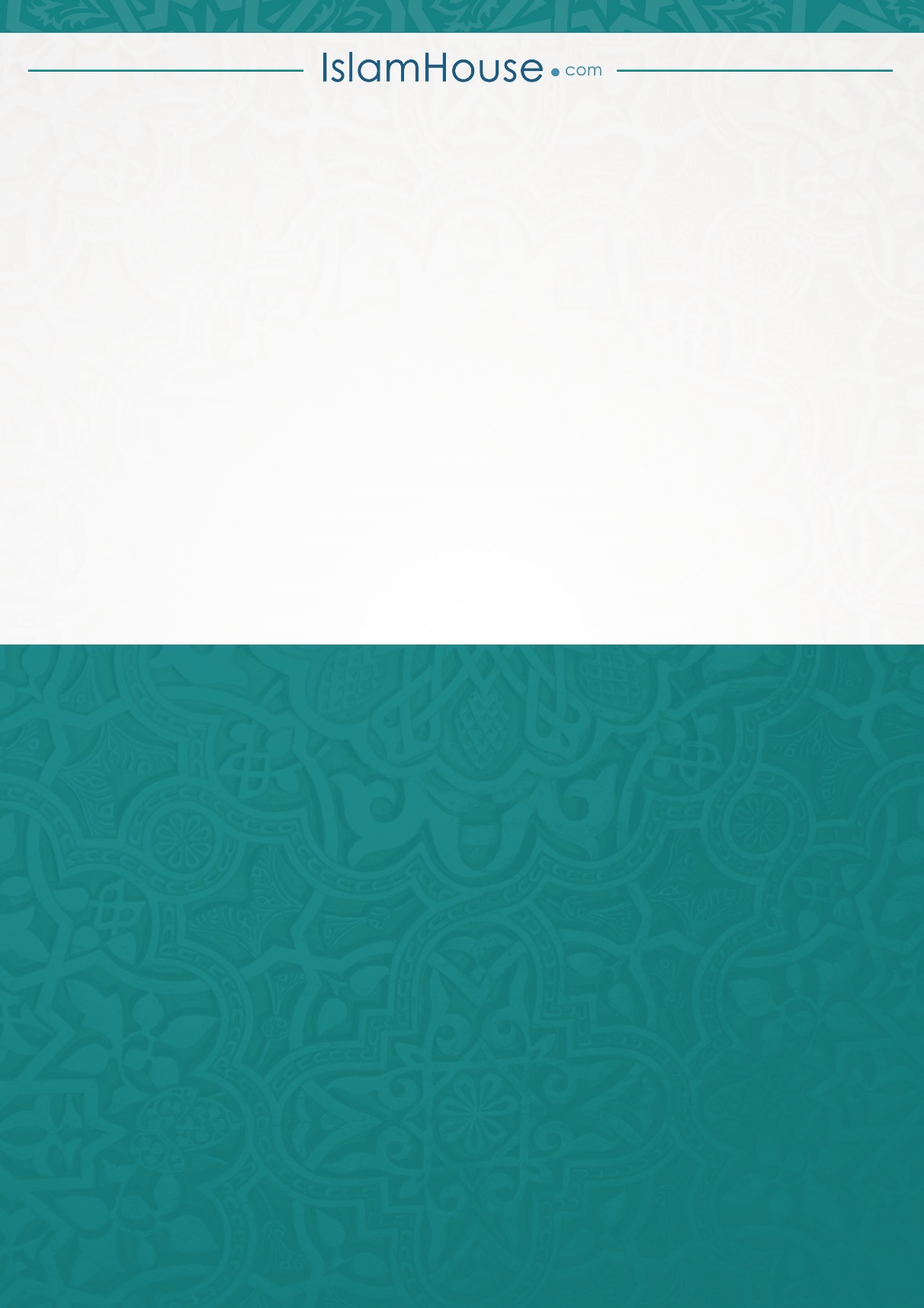 